Name der SchuleBetreuende Lehrperson: Vorname, Nachname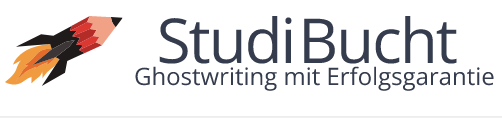 ggf. Logo des BetriebsName des PraktikumsbetriebesAnschrift des Praktikumsbetriebes:Straße HausnummerPLZ OrtBetreuende Person im Betrieb: Vorname NachnamePraktikumsberichtMein Praktikum als X bei der Firma YIm Zeitraum vom XX.XX.XXXX – XX.XX.XXXXMax Mustermann Deine Klasse Straße HausnummerPLZ OrtAbgabedatum des Praktikumsberichts